Рабочий лист к уроку12.04. 20121. ……………………………………………………………………………………………………………………………………………………2. Какой этаж3.        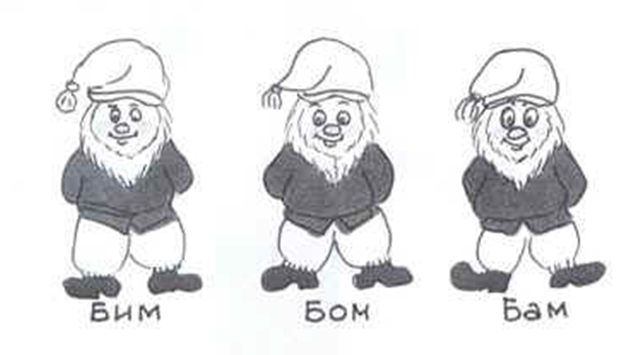 4.  Составить математическое высказывание по карточкам.………………………………………………………………………………………………………………………………………………………………………………………………………………………………5. 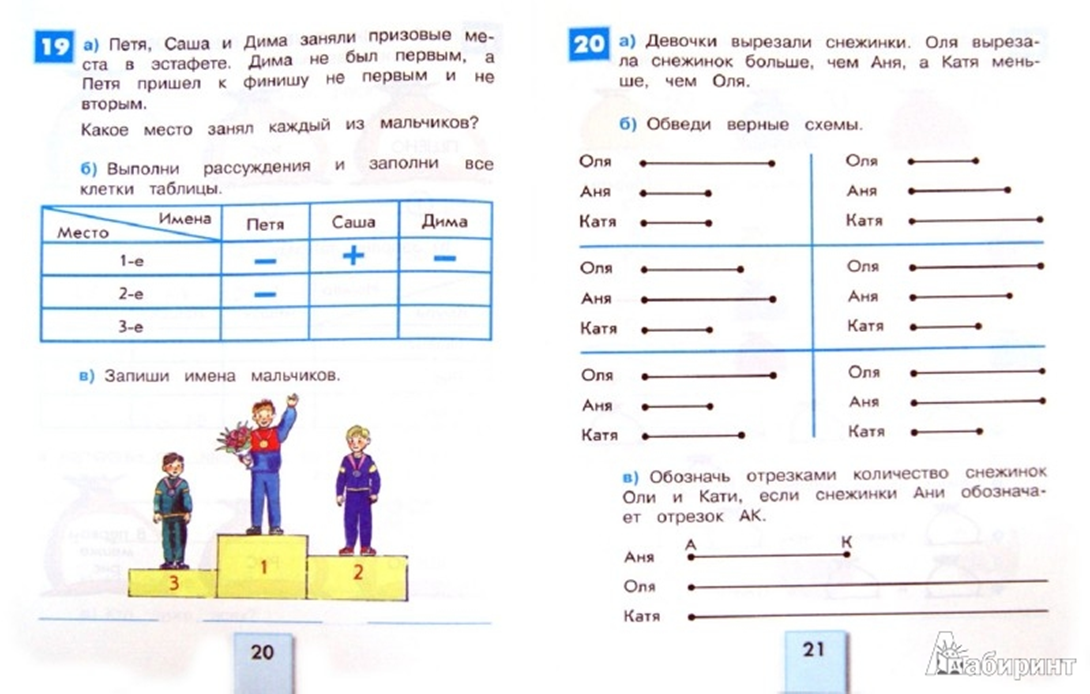 8. Переставить буквы в слове и получите новое осмысленное слово. Кто быстрее.РОСТ                                                                                                                                               сортРУДА                                                                                                                                              ударБРАК                                                                                                                                              крабКАМЫШ                                                                                                                                       мышкаРАМКА                                                                                                                                          маркаЛАПОТЬ                                                                                                                                        пальтоКАРЕТА                                                                                                                                          ракетаШНУРОК                                                                                                                                       коршунТРАВУШКА                                                                                                                                   ватрушкаИГОЛКА                                                                                                                                          логикаДома: Составь слова  (Подсказка: ЭТО ЯГОДЫ)  КЖНИЫРОКВ-   АБРУСКИН-   КТВИАРОНИ-   ИОЕНЧИЕНС-   ЙЕСДТЕИВ-8. Переставить буквы в слове и получите новое осмысленное слово. Кто быстрее.РОСТ                                          сортРУДА                                         ударБРАК                                         крабКАМЫШ                                  мышкаРАМКА                                     маркаЛАПОТЬ                                   пальтоКАРЕТА                                    ракетаШНУРОК                                 коршунТРАВУШКА                            ватрушкаИГОЛКА                                  логик